Dáme zelenou jaderným elektrárnám?Jaderné elektrárny jsou možná jedním z nejšetrnějších a nejlepších zdrojů získávání elektrické energie. Ale na druhé straně mají zároveň špatnou pověst kvůli tragickým událostem v Černobylu. V rámci výchovného programu Ekoden 2021, konajícího se za slunného podzimního dne v úterý 26.11., se studenti kvart             zaměřili především na problematické výhody a nevýhody jaderných elektráren:Ano jaderným elektrárnám !+ Vysoká efektivita a možnost regulace štěpné reakce+ Jsou stabilní a nezávislé na přírodních dějích+ Nižší požadavky na palivové zdroje oproti tepelným elektrárnám+ Šetření přírodními zdroji+ Neprodukují skleníkové plyny+ Relativně malé provozní náklady+ Stále se zvyšující bezpečnost  Ne jaderným elektrárnám ! X Dlouhodobý proces plánování výstavby a umístění elektrárnyX Technicky velmi složitá a přesná stavbaX Vysoké finanční náklady na materiál a stavbuX Nutnost dodržování bezpečnostních opatření při provozu elektrárnyX Potřeba paliv – uran je vyčerpatelným zdrojem, který se zatím nedá vytvořit uměle X Skladování radioaktivního odpadu, který vzniká štěpením atomů paliva X Riziko exploze či úniku radioaktivního záření, které je pro člověka nebezpečné. Nejznámější tragédií je havárie v Černobylu na Ukrajině  a Fukušimě v Japonsku Rovněž jsme shlédli poutavý dokumentárně dramatický film nesoucí název Černobyl - nultá hodina: https://www.youtube.com/watch?v=skmTH11cteI.                                            Dokument objasňuje zejména příčiny výbuchu, ale také psychologickou stránku hlavního vedoucího inženýra Anatolija Ďatlova, který si dlouho neuvědomoval rozsah nebezpečí hrozící při manipulaci s reaktorem. Bližší informace ohledně samotného fungování štěpení jader a chodu elektráren jsme získali díky populárně naučnému videu z cyklu NEZkreslená věda: https://www.youtube.com/watch?v=2FGIeUDeZmk.                                             Dále jsme zjistili, že ve světě je přibližně 450 jaderných elektráren, které pokrývají kolem 13% celkové spotřeby elektrické energie.  Česká republika se může pochlubit jen dvěma elektrárnami – Temelínem, jenž má jedno z nejmodernějších vybavení, a Dukovany, které jsou dokonce na nejpřednější příčce týkající se efektivity a hlavně bezpečnosti práce.  Obrázkový materiál: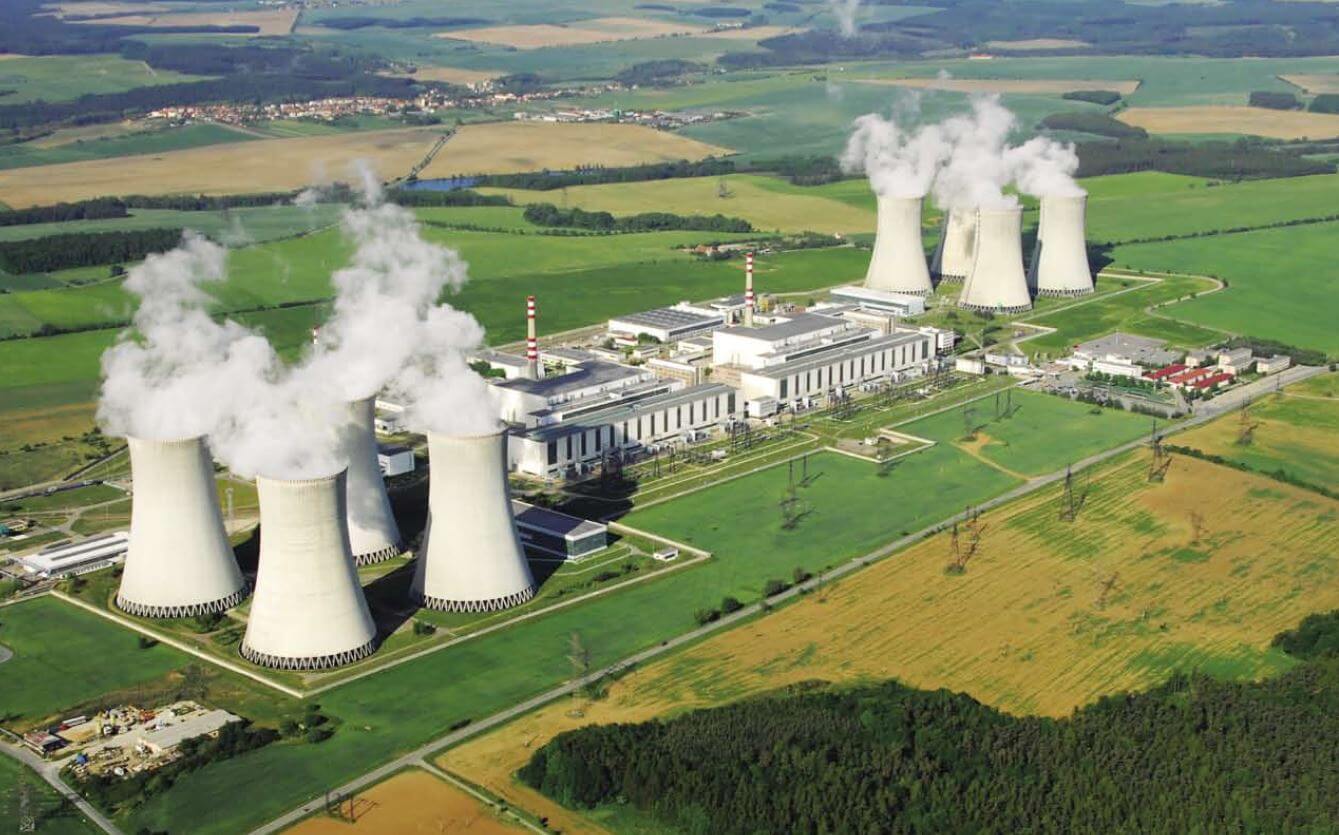 Obr. 1. Pohled na jadernou elektrárnu Dukovany v ČR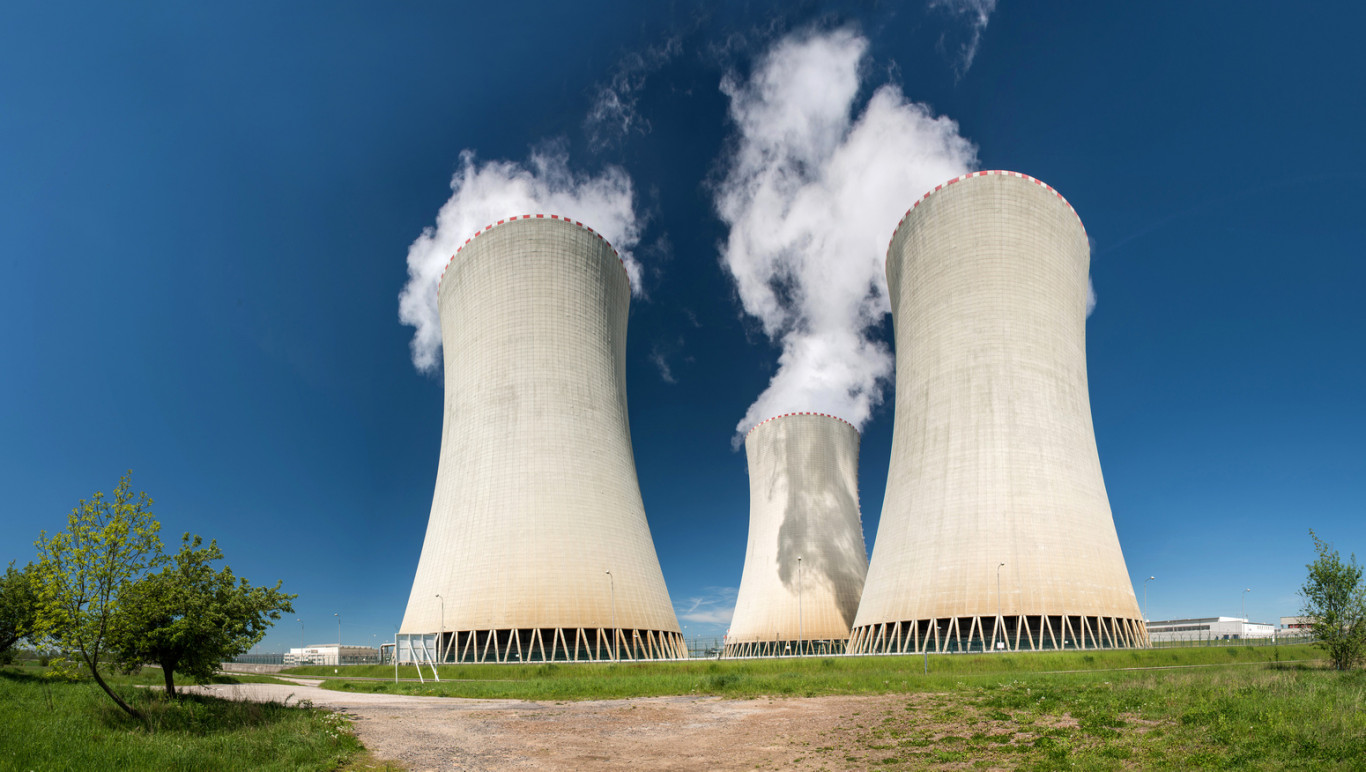 Obr. 2. Pohled na jadernou elektrárnu Temelín v ČR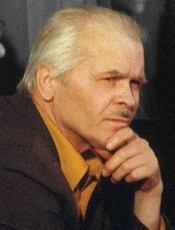 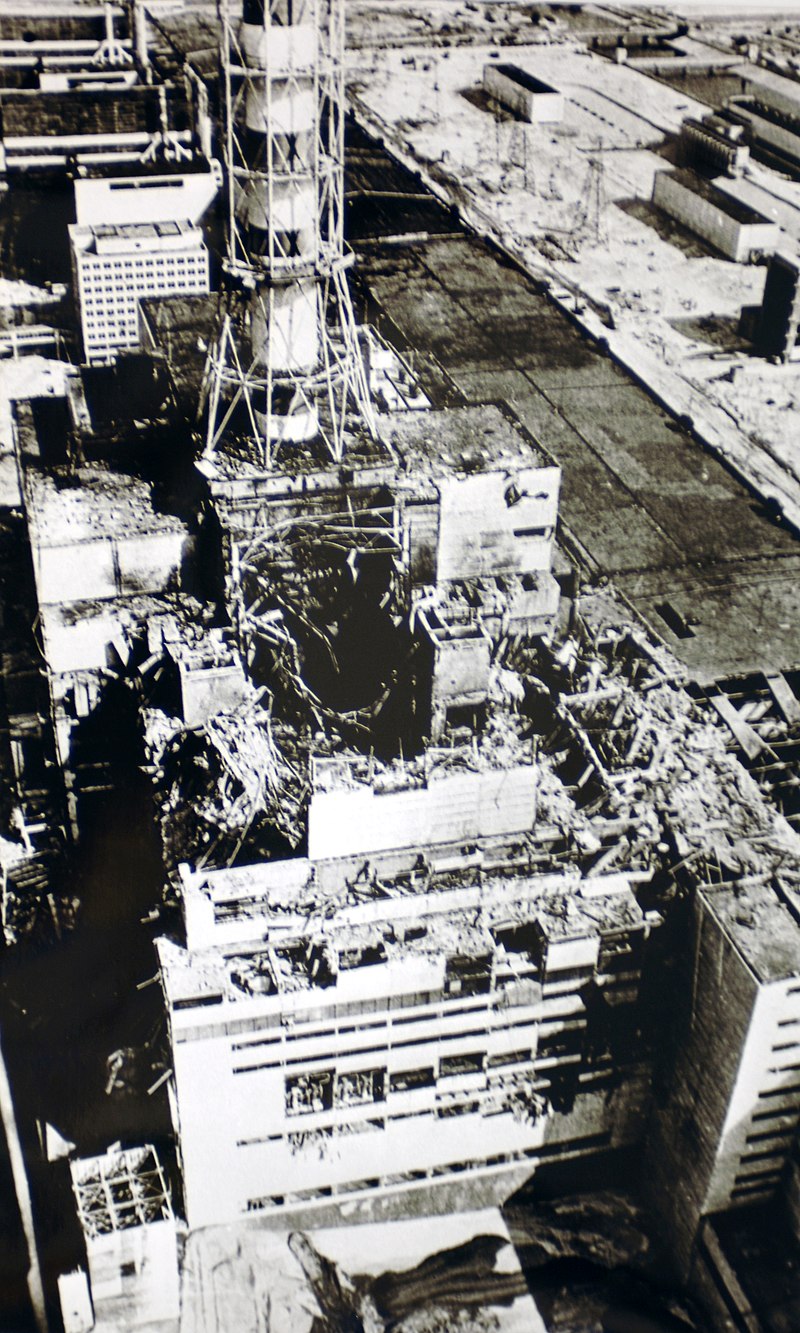 Obr. 3. Zničený reaktor v Černobylu na Ukrajině        Obr. 4. Anatolij Ďatlov –  vedoucí inženýr                                                                                                                                                                                      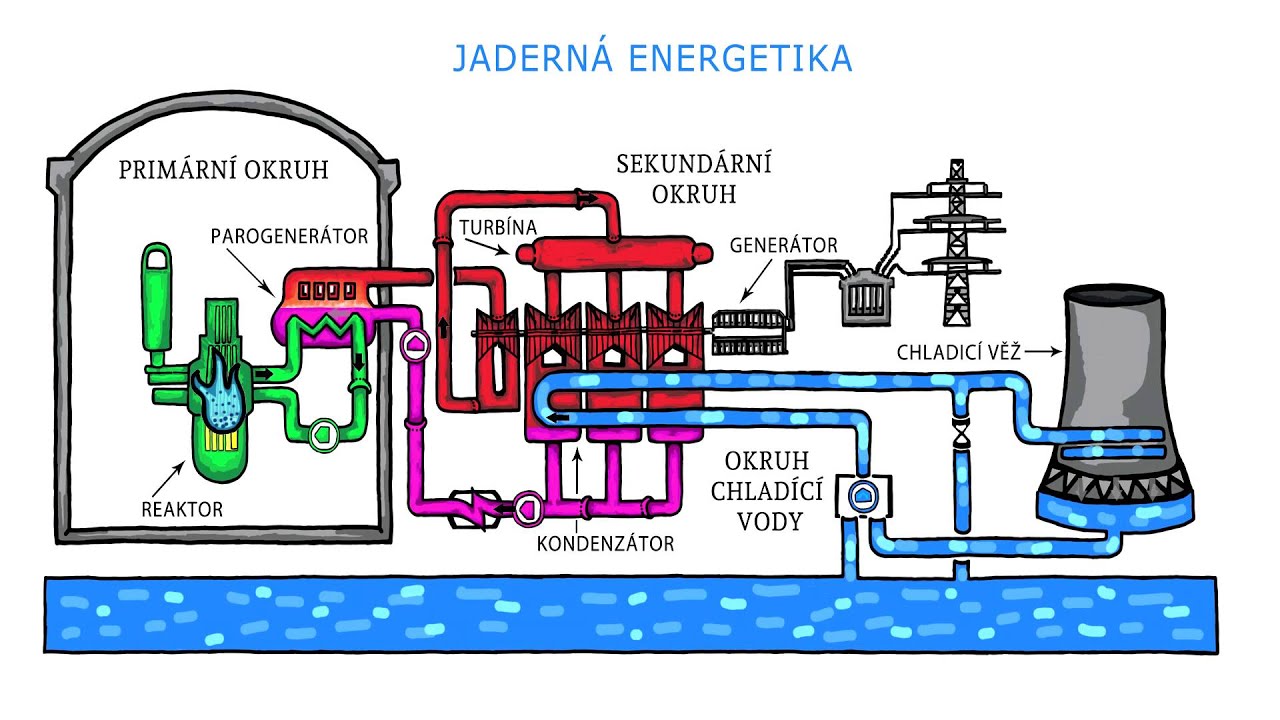 Obr. 5. Schéma jaderné elektrárnyZpracovala: Veronika Košťálová ze třídy 4KB 27.11. 2021 